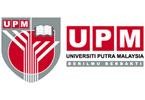 BORANG ANUGERAH SUKAN UPM KE-34/2018UNIVERSITI PUTRA MALAYSIAGambar berukuran Passport (WAJIB)Tandakan X pada petak yang berkenaan dan sila lampirkan salinan sijil yang telah disahkan. Tarikh tutup permohonan pada 28hb.Feb 2018 dan semua permohonan perlu dihantar ke Seksyen Pembangunan Atlit & Kecemerlangan Sukan  sebelum/pada tarikh berkenaan.Butir-Butir Diri (HURUF BESAR)OLAHRAGAWANBINTANG HARAPAN (L)ANUGERAH EMAS/PERAKOLAHRAGAWATIBINTANG HARAPAN (W)PENGHARGAAN SETIABAKTIATLIT TERBAIK (SUKOL) LATLIT TERBAIK (SUKOL) WKELAB SUKAN AKTIFNAMANAMANO.K/PNO.K/PNO.MATRIKNO.MATRIKTAHUN PENGAJIANTAHUN PENGAJIANPROGRAM & FAKULTIPROGRAM & FAKULTICGPACGPAALAMAT KOLEJALAMAT KOLEJALAMAT RUMAHALAMAT KOLEJALAMAT KOLEJALAMAT RUMAHALAMAT KOLEJALAMAT KOLEJALAMAT RUMAHNO.H/PHONENO.H/PHONEEMAILEMAILEMAILPENGLIBATAN DALAM SUKAN: (UNIVERSITI/MASUM/KPT): Sila buat lampiran jika ruang tidak mencukupiPENGLIBATAN DALAM SUKAN: (UNIVERSITI/MASUM/KPT): Sila buat lampiran jika ruang tidak mencukupiPENGLIBATAN DALAM SUKAN: (UNIVERSITI/MASUM/KPT): Sila buat lampiran jika ruang tidak mencukupiPENGLIBATAN DALAM SUKAN: (UNIVERSITI/MASUM/KPT): Sila buat lampiran jika ruang tidak mencukupiPENGLIBATAN DALAM SUKAN: (UNIVERSITI/MASUM/KPT): Sila buat lampiran jika ruang tidak mencukupiPENGLIBATAN DALAM SUKAN: (UNIVERSITI/MASUM/KPT): Sila buat lampiran jika ruang tidak mencukupiPENGLIBATAN DALAM SUKAN: (UNIVERSITI/MASUM/KPT): Sila buat lampiran jika ruang tidak mencukupiPENGLIBATAN DALAM SUKAN: (UNIVERSITI/MASUM/KPT): Sila buat lampiran jika ruang tidak mencukupiPENGLIBATAN DALAM SUKAN: (UNIVERSITI/MASUM/KPT): Sila buat lampiran jika ruang tidak mencukupiPENGLIBATAN DALAM SUKAN: (UNIVERSITI/MASUM/KPT): Sila buat lampiran jika ruang tidak mencukupiPENGLIBATAN DALAM SUKAN: (UNIVERSITI/MASUM/KPT): Sila buat lampiran jika ruang tidak mencukupiPENGLIBATAN DALAM SUKAN: (UNIVERSITI/MASUM/KPT): Sila buat lampiran jika ruang tidak mencukupiPENGLIBATAN DALAM SUKAN: (UNIVERSITI/MASUM/KPT): Sila buat lampiran jika ruang tidak mencukupiBILACARA SUKAN YANG DIWAKILIACARA SUKAN YANG DIWAKILINAMA KEJOHANANNAMA KEJOHANANNAMA KEJOHANANPERINGKATPERINGKATPERINGKATPERINGKATPENCAPAIAN PENCAPAIAN TAHUN20171.2.3.4.5.PENGLIBATAN DALAM SUKAN: (NEGERI/KEBANGSAAN) – Sila buat lampiran jika ruang tidak mencukupiPENGLIBATAN DALAM SUKAN: (NEGERI/KEBANGSAAN) – Sila buat lampiran jika ruang tidak mencukupiPENGLIBATAN DALAM SUKAN: (NEGERI/KEBANGSAAN) – Sila buat lampiran jika ruang tidak mencukupiPENGLIBATAN DALAM SUKAN: (NEGERI/KEBANGSAAN) – Sila buat lampiran jika ruang tidak mencukupiPENGLIBATAN DALAM SUKAN: (NEGERI/KEBANGSAAN) – Sila buat lampiran jika ruang tidak mencukupiPENGLIBATAN DALAM SUKAN: (NEGERI/KEBANGSAAN) – Sila buat lampiran jika ruang tidak mencukupiPENGLIBATAN DALAM SUKAN: (NEGERI/KEBANGSAAN) – Sila buat lampiran jika ruang tidak mencukupiPENGLIBATAN DALAM SUKAN: (NEGERI/KEBANGSAAN) – Sila buat lampiran jika ruang tidak mencukupiPENGLIBATAN DALAM SUKAN: (NEGERI/KEBANGSAAN) – Sila buat lampiran jika ruang tidak mencukupiPENGLIBATAN DALAM SUKAN: (NEGERI/KEBANGSAAN) – Sila buat lampiran jika ruang tidak mencukupiPENGLIBATAN DALAM SUKAN: (NEGERI/KEBANGSAAN) – Sila buat lampiran jika ruang tidak mencukupiPENGLIBATAN DALAM SUKAN: (NEGERI/KEBANGSAAN) – Sila buat lampiran jika ruang tidak mencukupiPENGLIBATAN DALAM SUKAN: (NEGERI/KEBANGSAAN) – Sila buat lampiran jika ruang tidak mencukupiBILACARA SUKAN YANG DIWAKILIACARA SUKAN YANG DIWAKILINAMA KEJOHANANNAMA KEJOHANANNAMA KEJOHANANPERINGKATPERINGKATPERINGKATPERINGKATPENCAPAIANPENCAPAIANTAHUN20171.2.3.4.5.PENGLIBATAN DALAM SUKAN:  (NEGARA/ANTARABANGSA)  - (Sila buat lampiran jika ruang tidak mencukupi)PENGLIBATAN DALAM SUKAN:  (NEGARA/ANTARABANGSA)  - (Sila buat lampiran jika ruang tidak mencukupi)PENGLIBATAN DALAM SUKAN:  (NEGARA/ANTARABANGSA)  - (Sila buat lampiran jika ruang tidak mencukupi)PENGLIBATAN DALAM SUKAN:  (NEGARA/ANTARABANGSA)  - (Sila buat lampiran jika ruang tidak mencukupi)PENGLIBATAN DALAM SUKAN:  (NEGARA/ANTARABANGSA)  - (Sila buat lampiran jika ruang tidak mencukupi)PENGLIBATAN DALAM SUKAN:  (NEGARA/ANTARABANGSA)  - (Sila buat lampiran jika ruang tidak mencukupi)BILACARA SUKAN YANG DIWAKILINAMA KEJOHANANPERINGKATPENCAPAIANBULAN/TAHUN20171.2.3.4.5.Anugerah yang pernah diperolehi : Kategori           : __________________________________________________________________________Peringkat         : ______________________________      Tahun     : ___________________________________________________	Tandatangan                                                       Tarikh Serah Borang: Anugerah yang pernah diperolehi : Kategori           : __________________________________________________________________________Peringkat         : ______________________________      Tahun     : ___________________________________________________	Tandatangan                                                       Tarikh Serah Borang: Anugerah yang pernah diperolehi : Kategori           : __________________________________________________________________________Peringkat         : ______________________________      Tahun     : ___________________________________________________	Tandatangan                                                       Tarikh Serah Borang: Anugerah yang pernah diperolehi : Kategori           : __________________________________________________________________________Peringkat         : ______________________________      Tahun     : ___________________________________________________	Tandatangan                                                       Tarikh Serah Borang: Anugerah yang pernah diperolehi : Kategori           : __________________________________________________________________________Peringkat         : ______________________________      Tahun     : ___________________________________________________	Tandatangan                                                       Tarikh Serah Borang: Anugerah yang pernah diperolehi : Kategori           : __________________________________________________________________________Peringkat         : ______________________________      Tahun     : ___________________________________________________	Tandatangan                                                       Tarikh Serah Borang: SOKONGAN(Pengurus Teknik dan Pembangunan Sukan)Tandatangan     :   ____________________                           Disahkan Oleh   : _______________________________Nama                  :  ____________________                            Jawatan              : Ketua Seksyen Pembangunan Atlit & Kecemerlangan Sukan,Pusat Sukan UPM__________________________________________________________________________________________________       SEKSYEN PEMBANGUNAN ATLIT & KECEMERLANGAN SUKANSemakan Kelayakan Penganugerahan       Borang yang tidak lengkap akan ditolak pencalonannya. (Tarikh Kemaskini : 31/1/2018)SOKONGAN(Pengurus Teknik dan Pembangunan Sukan)Tandatangan     :   ____________________                           Disahkan Oleh   : _______________________________Nama                  :  ____________________                            Jawatan              : Ketua Seksyen Pembangunan Atlit & Kecemerlangan Sukan,Pusat Sukan UPM__________________________________________________________________________________________________       SEKSYEN PEMBANGUNAN ATLIT & KECEMERLANGAN SUKANSemakan Kelayakan Penganugerahan       Borang yang tidak lengkap akan ditolak pencalonannya. (Tarikh Kemaskini : 31/1/2018)SOKONGAN(Pengurus Teknik dan Pembangunan Sukan)Tandatangan     :   ____________________                           Disahkan Oleh   : _______________________________Nama                  :  ____________________                            Jawatan              : Ketua Seksyen Pembangunan Atlit & Kecemerlangan Sukan,Pusat Sukan UPM__________________________________________________________________________________________________       SEKSYEN PEMBANGUNAN ATLIT & KECEMERLANGAN SUKANSemakan Kelayakan Penganugerahan       Borang yang tidak lengkap akan ditolak pencalonannya. (Tarikh Kemaskini : 31/1/2018)SOKONGAN(Pengurus Teknik dan Pembangunan Sukan)Tandatangan     :   ____________________                           Disahkan Oleh   : _______________________________Nama                  :  ____________________                            Jawatan              : Ketua Seksyen Pembangunan Atlit & Kecemerlangan Sukan,Pusat Sukan UPM__________________________________________________________________________________________________       SEKSYEN PEMBANGUNAN ATLIT & KECEMERLANGAN SUKANSemakan Kelayakan Penganugerahan       Borang yang tidak lengkap akan ditolak pencalonannya. (Tarikh Kemaskini : 31/1/2018)SOKONGAN(Pengurus Teknik dan Pembangunan Sukan)Tandatangan     :   ____________________                           Disahkan Oleh   : _______________________________Nama                  :  ____________________                            Jawatan              : Ketua Seksyen Pembangunan Atlit & Kecemerlangan Sukan,Pusat Sukan UPM__________________________________________________________________________________________________       SEKSYEN PEMBANGUNAN ATLIT & KECEMERLANGAN SUKANSemakan Kelayakan Penganugerahan       Borang yang tidak lengkap akan ditolak pencalonannya. (Tarikh Kemaskini : 31/1/2018)SOKONGAN(Pengurus Teknik dan Pembangunan Sukan)Tandatangan     :   ____________________                           Disahkan Oleh   : _______________________________Nama                  :  ____________________                            Jawatan              : Ketua Seksyen Pembangunan Atlit & Kecemerlangan Sukan,Pusat Sukan UPM__________________________________________________________________________________________________       SEKSYEN PEMBANGUNAN ATLIT & KECEMERLANGAN SUKANSemakan Kelayakan Penganugerahan       Borang yang tidak lengkap akan ditolak pencalonannya. (Tarikh Kemaskini : 31/1/2018)